Байкал-Жемчужина СибириИзобразительная деятельность (лепка)Цель: актуализировать знания об озере Байкал, а также о животных проживающих на территории озера. Развить творчество и воображение ребенка.Задачи: сформировать представление ребенка о красоте и жителях озера, развить аккуратность. Расширить словарный запас малыша.Развивать мелкую моторику рук через технику-лепка.Воспитать у ребенка гордость за достопримечательность родного края.Оборудование: игрушка нерпы (фотография) Материал: пластилин белого цвета, немного черного.Ход Занятия:В снежном логове родился,Простудиться не боится,Подрастет-начнет нырять, Шубки белые менять,Что за зверь такой с усами?Ну подумаем-ка, сами (нерпа).Взрослый: а ты помнишь, где живет нерпа?Ребенок: отвечает… (если вдруг малыш забыл, напомним ему)Рассмотрим иллюстрацию или игрушку-нерпа.Приступим к работе: Скатаем туловище, сделаем шар для головы, из двух небольших сделаем ласты и из двух самых маленьких подушечки для усов.Придаем туловищу каплевидную форму, обозначив хвост, затем обозначаем шею.Декорируем голову- глава, нос и подушечки для усов (на них аккуратно сделаем точки-усы).Соединим голову и туловище. Теперь сделаем ласты. Делаем на ластах небольшие насечки. На хвосте разрез и наша нерпочка готова!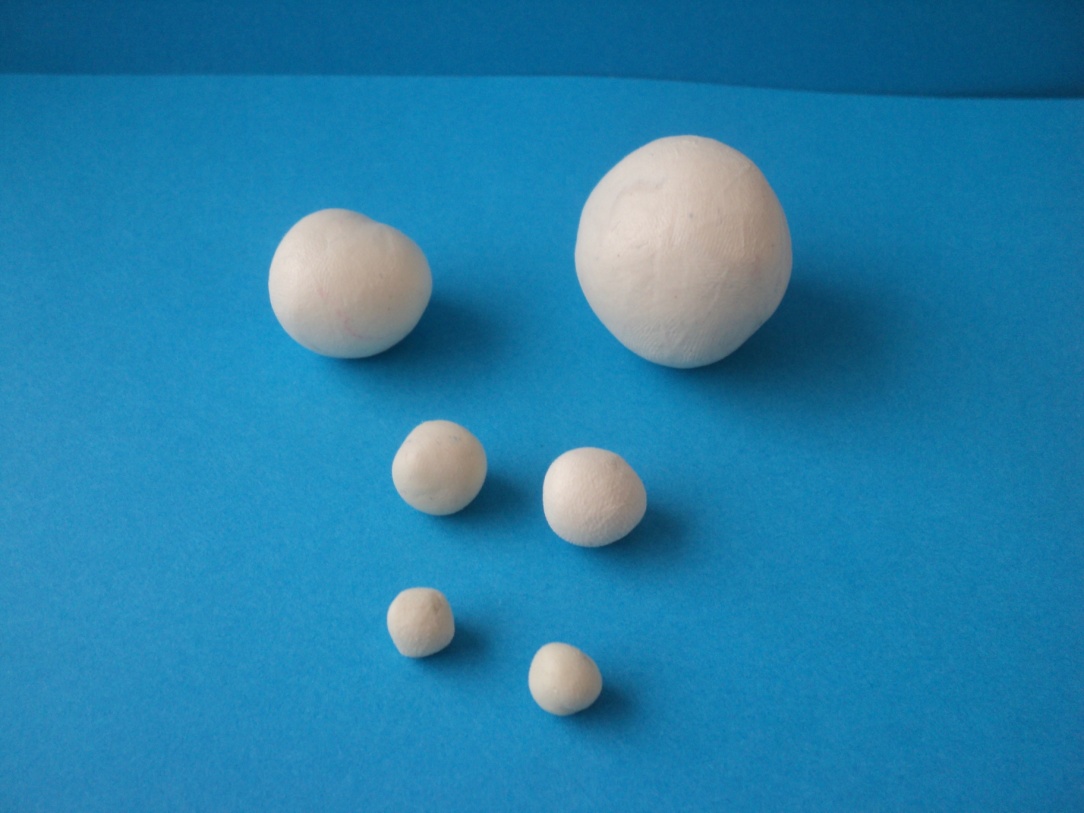 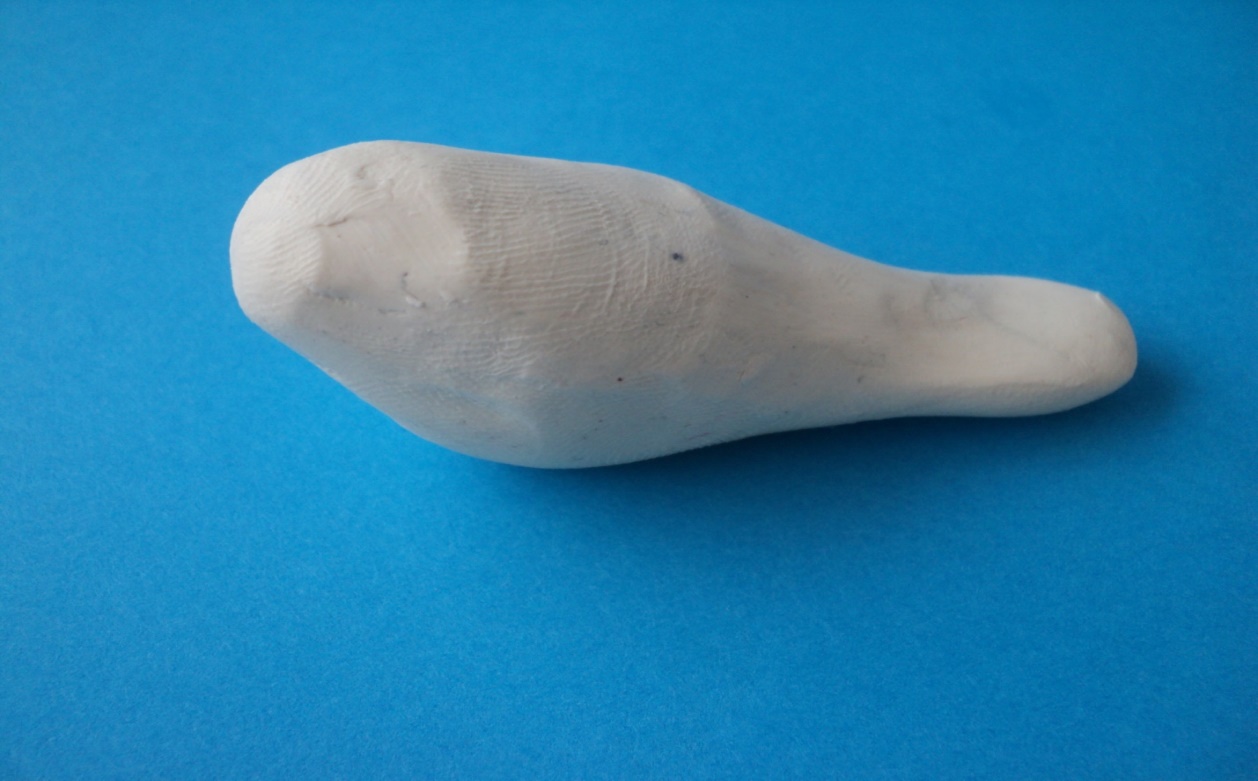 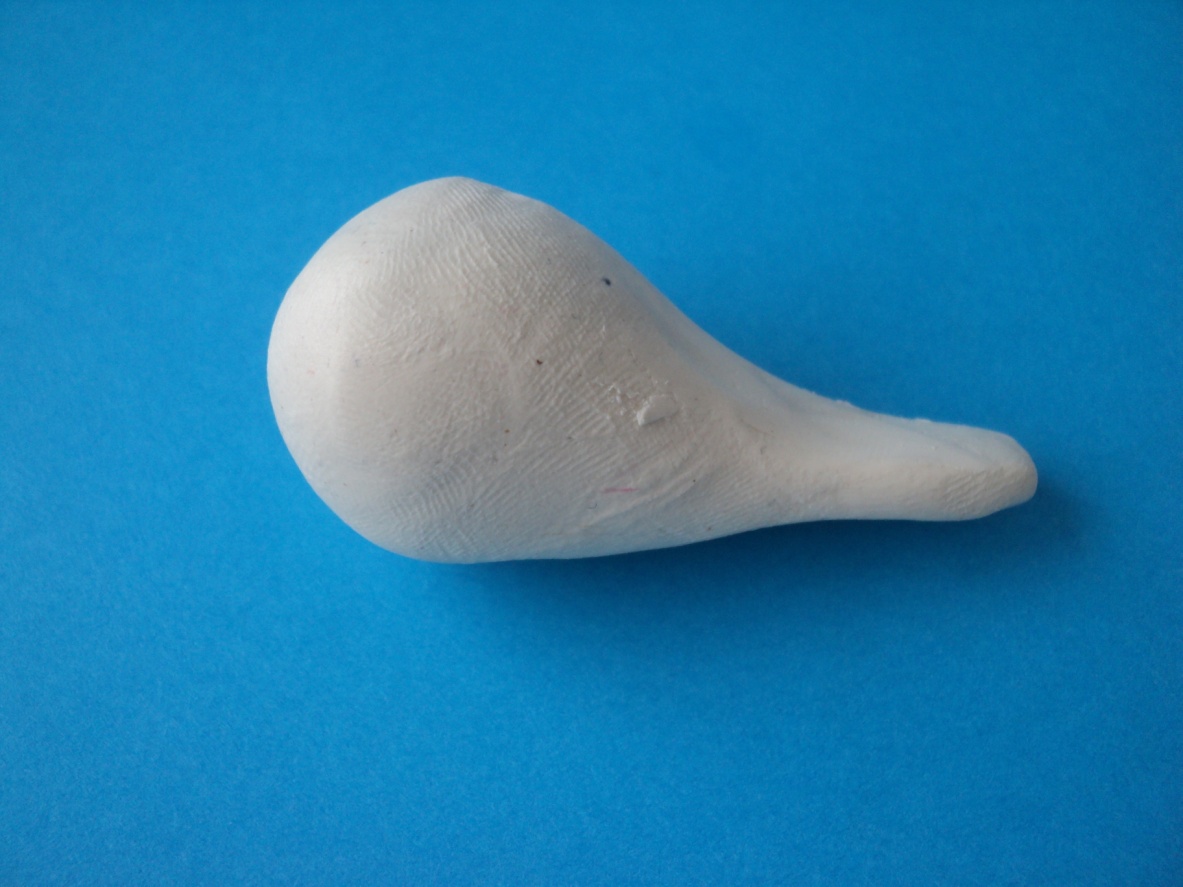 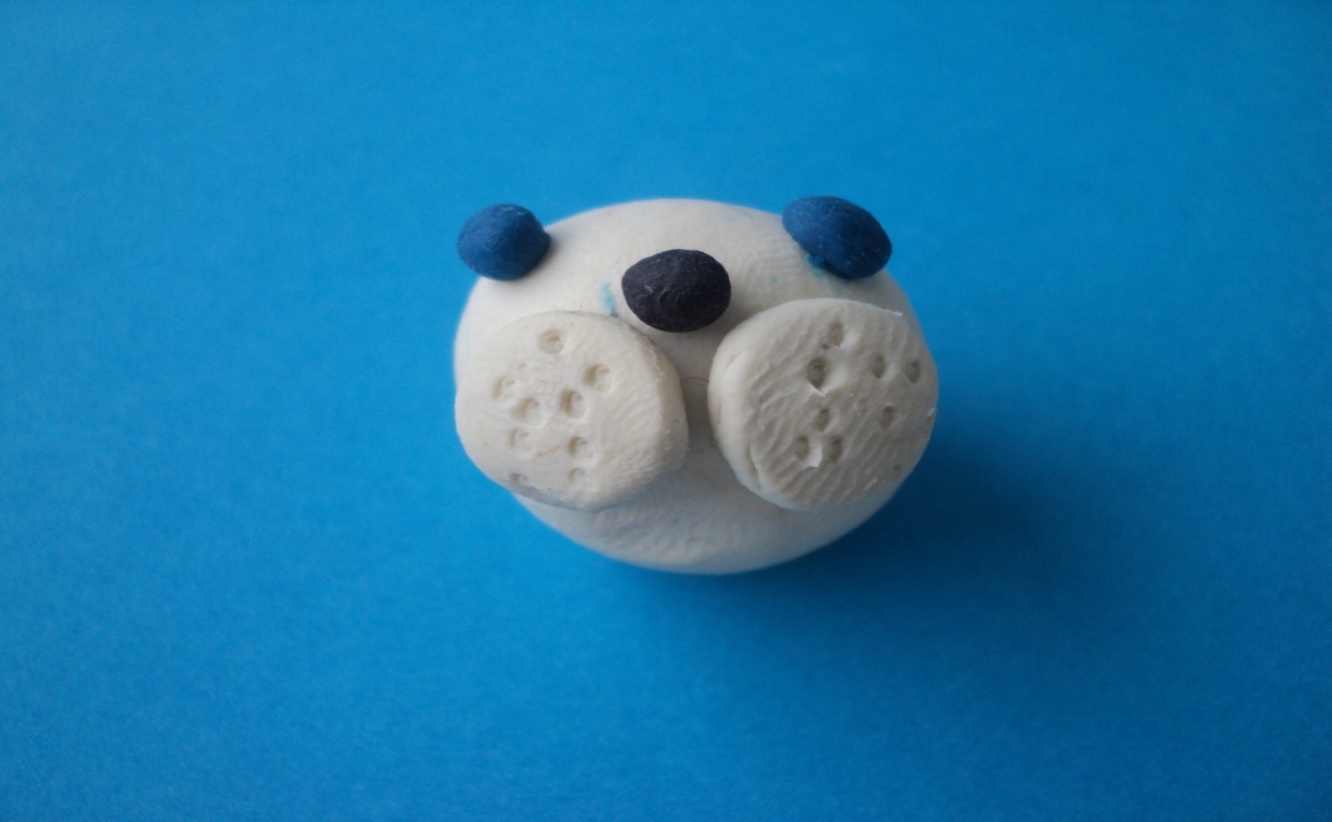 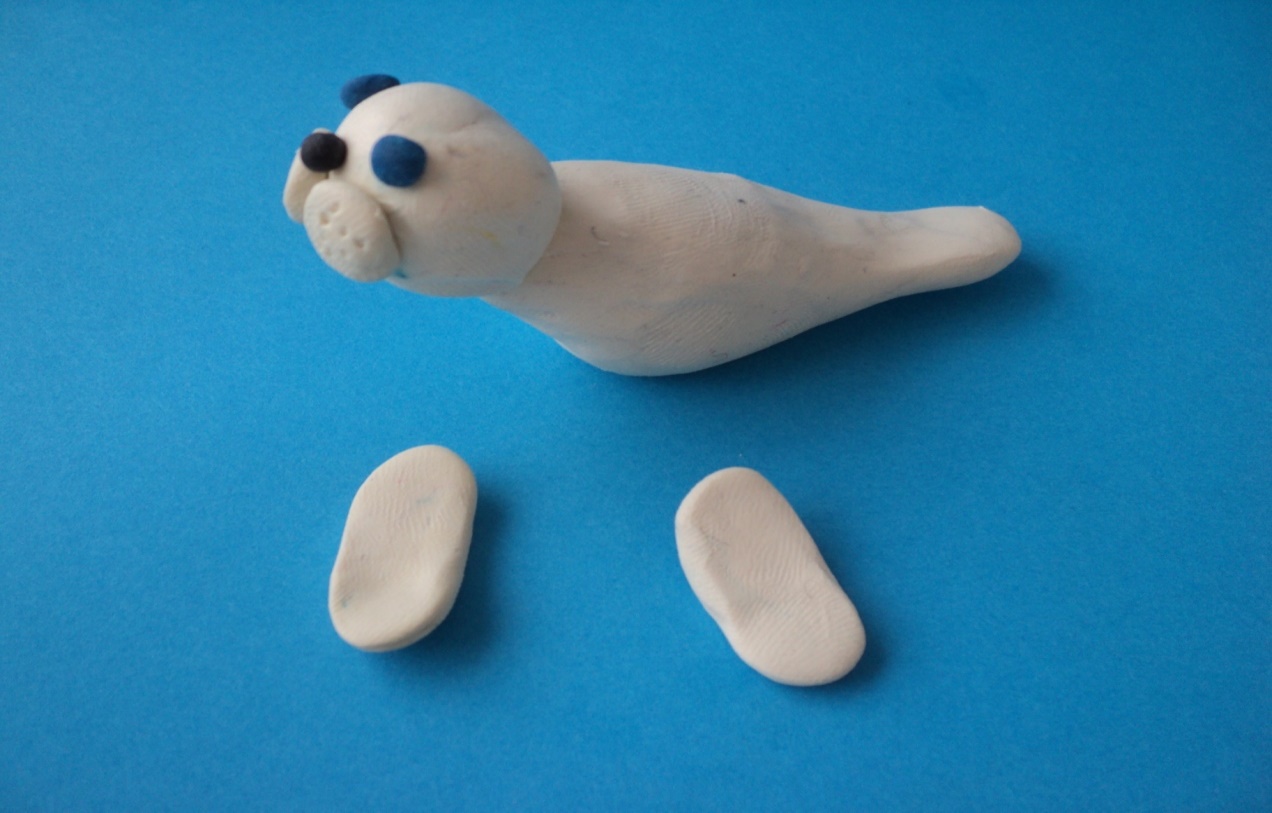 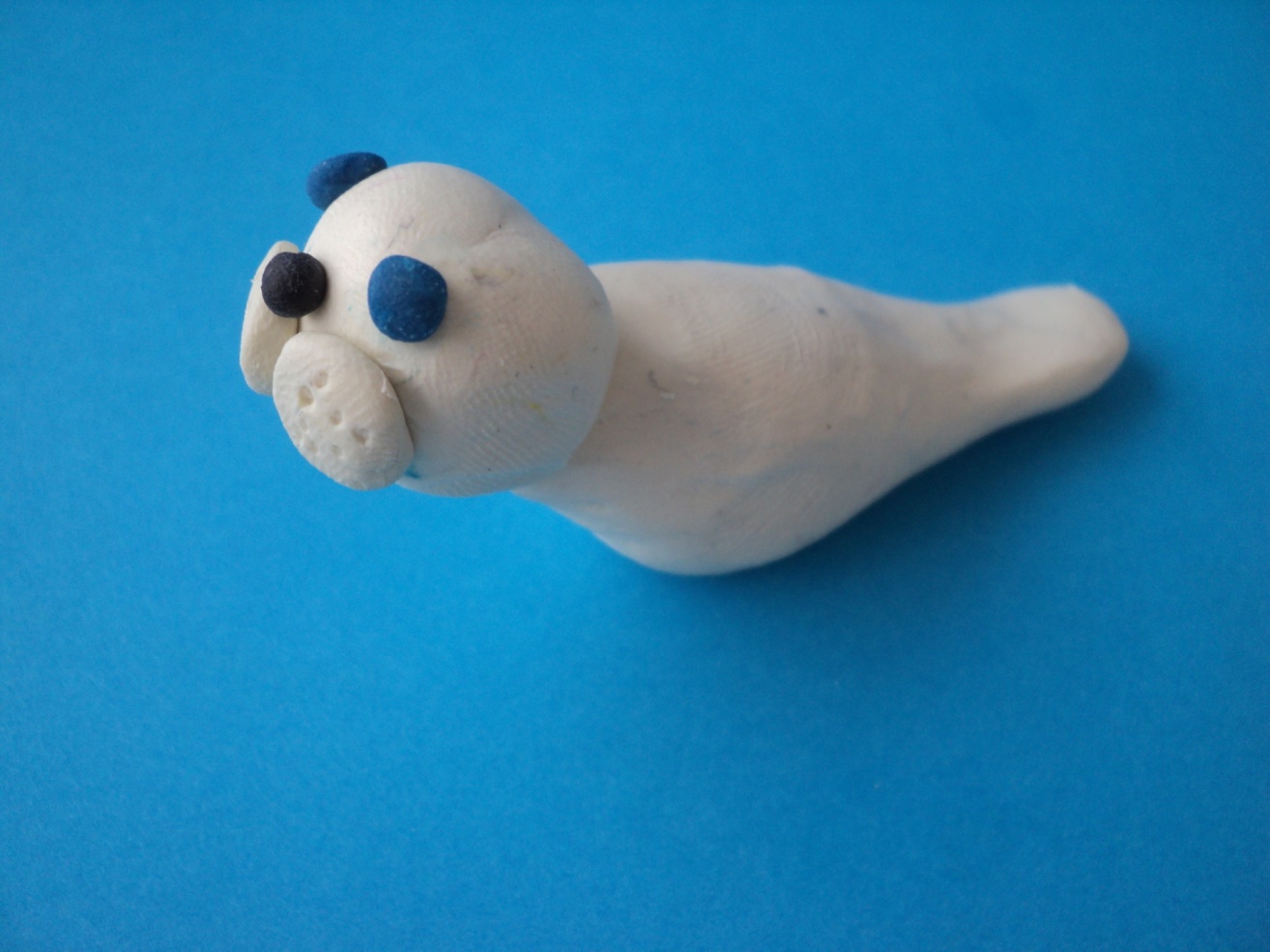 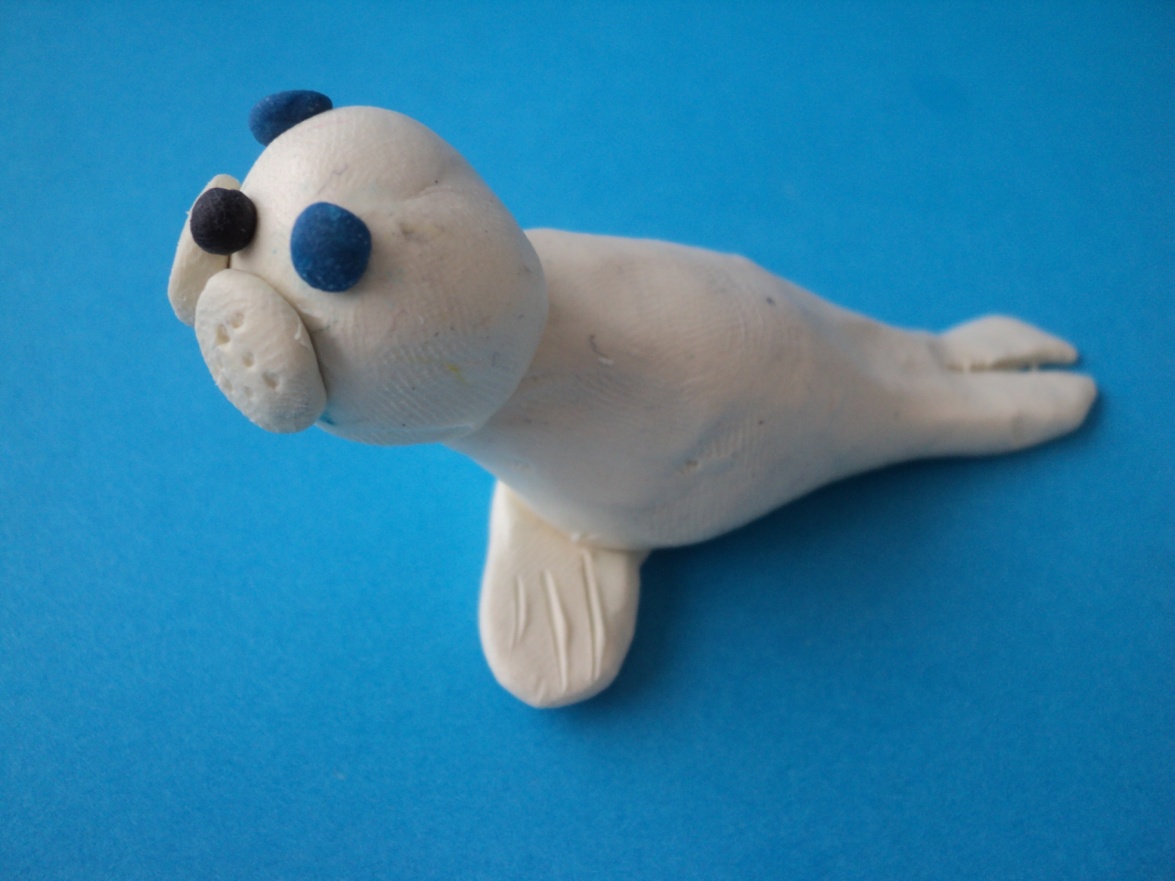 